MOKASA II EXAMINATIONS - 2018121/2MATHEMATICSPAPER 2JULY 2018MARKING SCHEME	QnWorkingMarksCOMMENTS1.M1M1A12.-0.5x+1.25Point ( 2.5,0)Gradient = 2	Equation: y=2x-503B1B1B1033.Corresponding angles are equal and corresponding sides are proportionalAC = 10 cmMN = 10 cmB1B1B14.Act.=153.7Max.=154.9575Min.=152.4475AE=0.39M1M1A103Alternative5.6cos2t+cost-1=0(2cost+1)(3cost-1)=0cost=0.5,cost=t=70.53o,120o,240o,289.5oM1A1B1B1046.=4x4=16x4=24x=2M1M1A1037.M1M1   A1  038.a) M1M1A1Cubing both sidesCollecting terms with t on both sides.CAO039.M1M1A10310                              2a +13d=85                                 2a+7d=55                                          d=5                                          a=10M1M1A1FormingSolvingFor both values.0311.B1M1A10312.(a) XSx4=8x3       XS= 6 cm(b) PQ2=18X8      PQ= 12 cmB1M1A10313.M1M1A10314.B1B1B10315.B1B1B10316.b) 1.05=1-0.5, x=-0.1(1.05)5 =1-2.5(-0.1)+2.5(-0.1)2= 1.275B1B1M1A104SECTION II (50 MARKS)SECTION II (50 MARKS)SECTION II (50 MARKS)SECTION II (50 MARKS)17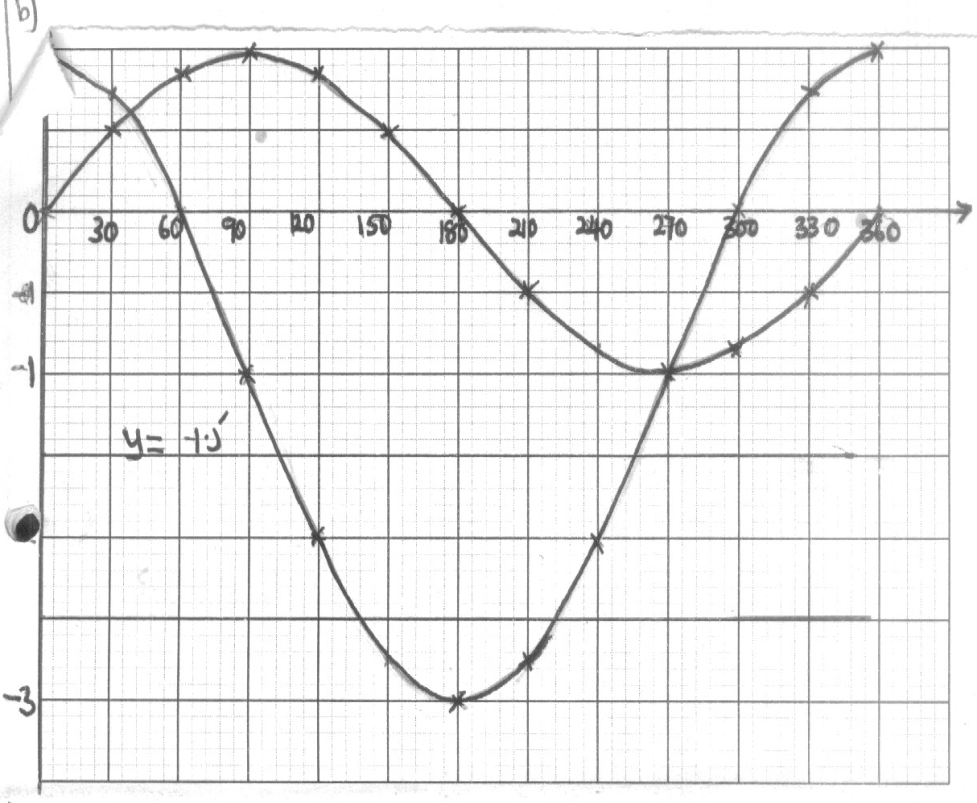 T2S1P1C1C1B1B1B1B1TableScalePlotting for bothSmooth curveTableScalePlotting for bothSmooth curve18.a) i) PN =  B1B11019.a) i)                                               ii)                               b)i)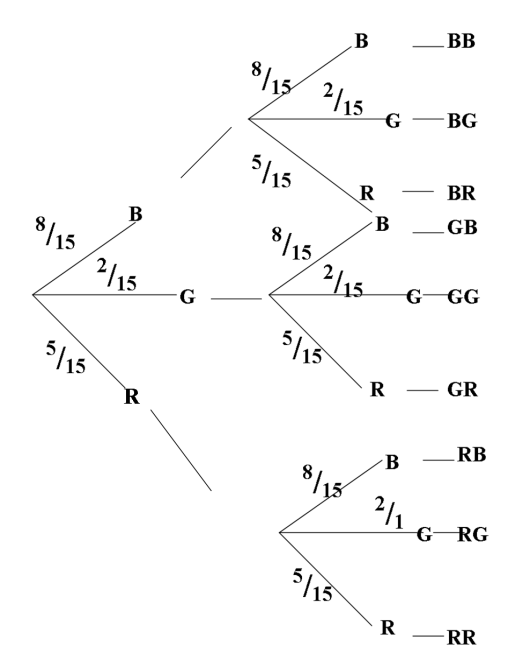 ii)B1M1A1B1M1M1M1A1M1M1A1Tree diagram draw with probabilities indicates1 probabilityAddition of the probability probabilityAddition20.(a)(i)Distance ==longitude difference   =40+140=1800      =17,337.8Kmb) =602         =1200Distance =               =               =13,346.7km(c) A(300N,400N)     B(300W,1400E)Difference in longitude=140+40                          =180010=4min180=?1804=720minutes  8.00+12.00=20.00=12.00hrs/8.00pm10B1M1A1M1A1M1A1M1M1A1For 180o1021.Upper class limits       12.5, 15.5, 18.5, 21.5  24.5Cumulative frequency 3, 19  55, 86,100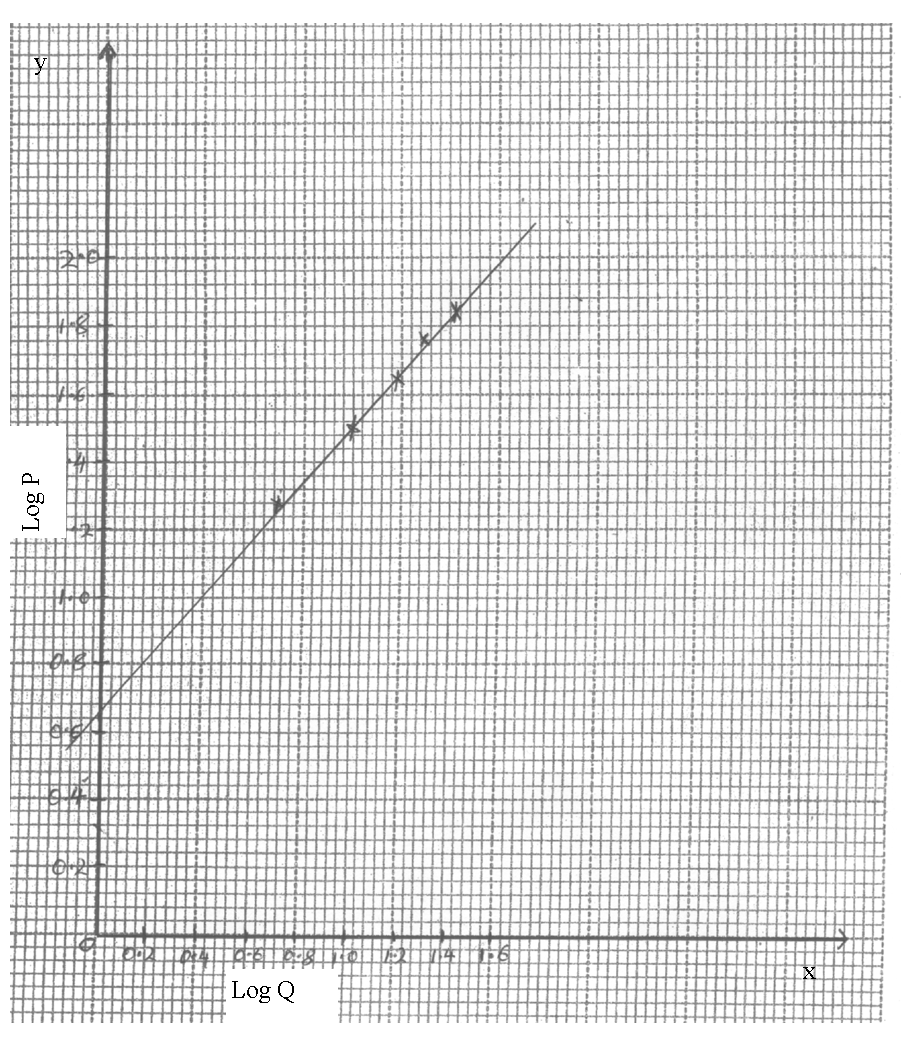 b) i) Q.D =   0.15ii) Leaves below 13 =4 leavesleaves below 17 =35 leavesleaves between 13 and 17 = 35-4=31B1B1S1P1C1May be implied.1023.a)b)c)                              Error:       54.5-54=0.5                                             =  B2M1A1M1M1A1B1M1A124.a) b)Objective function 10B1B1B1B1B1B1B1B1B1B110B1B1B1B1B1B1B1B1B1B1For each correct inequalityFor each correct line drawn10